ΠΡΟΣΚΛΗΣΗ  17ης  ΣΥΓΚΛΗΣΗΣ ΔΗΜΟΤΙΚΟΥ ΣΥΜΒΟΥΛΙΟΥΘΕΜΑ: «Πρόσκληση σύγκλησης Δημοτικού Συμβουλίου» (Άρθρο 67 Ν.3852/2010)Καλείστε να προσέλθετε στη δημόσια ΕΙΔΙΚΗ συνεδρίαση του Δημοτικού Συμβουλίου, που θα διεξαχθεί στην αίθουσα συνεδριάσεων του Δημοτικού Καταστήματος στην οδό Αινιάνων 6, την 30η του μηνός Οκτωβρίου 2019         ημέρα Τετάρτη και ώρα  18:00 για συζήτηση και λήψη αποφάσεων επί   των θεμάτων της ημερήσιας διάταξηςΠΙΝΑΚΑΣ ΘΕΜΑΤΩΝ ΗΜΕΡΗΣΙΑΣ ΔΙΑΤΑΞΗΣ ΤΟΥ ΔΗΜΟΤΙΚΟΥ ΣΥΜΒΟΥΛΙΟΥ ΤΟΥ ΔΗΜΟΥ ΣΤΙΣ   30-10-2019ΠΟΥ ΕΠΙΣΥΝΑΠΤΕΤΑΙ ΣΤΗ ΜΕ ΑΡΙΘΜ. ΠΡΩΤ. 43894/25-10-2019  ΠΡΟΣΚΛΗΣΗ(Άρθρο 67, Ν.3852/10)ΘΕΜΑΤΑ  ΟΙΚΟΝΟΜΙΚΑ Οι εισηγήσεις των ανωτέρω θεμάτων θα σας αποσταλούν μέσω ηλεκτρονικού ταχυδρομείου (email).                                                                                     ΠΙΝΑΚΑΣ ΔΙΑΝΟΜΗΣ : Ι. ΑΠΟΔΕΚΤΕΣ 1.-Δήμαρχος Λαμιέων2.-Γενική Γραμματέας Δήμου Λαμιέων 3.-Αντιδημάρχοι Δήμου Λαμιέων4.-Πρόεδροι Κοινοτήτων  5.-Κάσιου Σωτηρία Ελευθερία    Ορκωτός ΕλεγκτήςΛογιστής    Μιχαλακοπούλου 45    11528 Αθήνα ΙΙ. ΚΟΙΝΟΠΟΙΗΣΗ ΓΙΑ ΕΝΕΡΓΕΙΑ  κ.κ.  Προϊσταμένους Δ/νσεων & Τμημάτων Δήμου Λαμιέων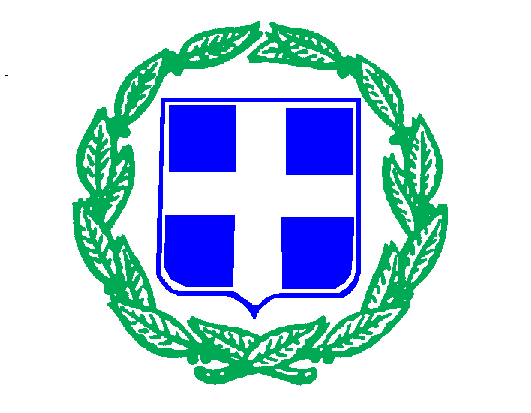 ΕΛΛΗΝΙΚΗ ΔΗΜΟΚΡΑΤΙΑΝΟΜΟΣ ΦΘΙΩΤΙΔΑΣΔΗΜΟΣ ΛΑΜΙΕΩΝΓΡΑΦΕΙΟ ΥΠΟΣΤΗΡΙΞΗΣΠΟΛΙΤΙΚΩΝ ΟΡΓΑΝΩΝ & Ν.Π.Ι.Δ                Λαμία,       25/10/2019                Αριθμ. πρωτ.  43894Ταχ.Δνση       : Φλέμινγκ  & Ερ.Σταυρού 1  Πληροφορίες : Σπ.Νιάνιος                          Αφρ.Αποστολοπούλου Ταχ.Κώδικας :  351 31  ΛΑΜΙΑ Αρ. τηλεφ.     :  22313 51019 Αρ. FAX        :  22310 51038 e-mail : nianios.spyros@lamia-city.gr             frida_apo@lamia-city.gr                            ΠΡΟΣ:          Όπως  πίνακας  αποδεκτώνΣυνημμένα :Πίνακας θεμάτων ημερήσιας διάταξηςΟ  ΠΡΟΕΔΡΟΣ του  ΔΗΜΟΤΙΚΟΥ  ΣΥΜΒΟΥΛΙΟΥΓΕΩΡΓΙΟΣ  ΗΡ.  ΚΥΡΟΔΗΜΟΣΘέμα 1oΈγκριση  του Απολογισμού του Δήμου οικονομικού  έτους 2018.ΕισηγητήςΔήμαρχοςΘέμα 2oΈγκριση του ισολογισμού του Δήμου οικον. έτους 2018ΕισηγητήςΔήμαρχοςΙΙΙ. ΚΟΙΝΟΠΟΙΗΣΗ ΓΙΑ ΓΝΩΣΗ  Μέσα Μαζικής Ενημέρωσης (Μ.Μ.Ε.)